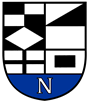 NERINGOS SAVIVALDYBĖS MERASPOTVARKISDĖL NERINGOS SAVIVALDYBĖS TARYBOS IR NERINGOS SAVIVALDYBĖS TARYBOS KOMITETŲ 2023 METŲ  GEGUŽĖS - GRUODŽIO MĖN. POSĖDŽIŲ DATŲ NUSTATYMO2023 m. gegužės 5 d. Nr. V10-45NeringaVadovaudamasis Lietuvos Respublikos vietos savivaldos įstatymo 25 straipsnio 5 dalimi, Neringos savivaldybės tarybos veiklos reglamento, patvirtinto Neringos savivaldybės tarybos 2023 m. balandžio 27 d. sprendimu Nr. T1-94 „Dėl Neringos savivaldybės tarybos veiklos reglamento patvirtinimo“, 17.1.8, 18.4.1, 49.1 papunkčiais:1. N u s t a t a u Neringos savivaldybės tarybos 2023 m. gegužės–gruodžio mėn. posėdžių datas:		1.1. gegužės 25 d.;	1.2. birželio 29 d.;	1.3. rugpjūčio 31 d.;	1.4. rugsėjo 28 d.;	1.5. spalio 26 d.;	1.6. lapkričio 30 d.;	1.7. gruodžio 21 d.2. N u s t a t a u Neringos savivaldybės tarybos komitetų 2023 m. gegužės–gruodžio mėn. posėdžių datas:	2.1. Biudžeto, finansų ir ūkio valdymo komiteto, Kontrolės komiteto:		2.1.1. gegužės 17 d.;		2.1.2. birželio 21 d.;		2.1.3. rugpjūčio 23 d.;		2.1.4. rugsėjo 20 d.;		2.1.5. spalio 18 d.;		2.1.6. lapkričio 22 d.;		2.1.7. gruodžio 13 d.2.2. Švietimo, kultūros, sporto, socialinės apsaugos, sveikatos ir kurorto reikalų komiteto:	2.2.1. gegužės 18 d.;		2.2.2. birželio 22 d.;		2.2.3. rugpjūčio 24 d.;		2.2.4. rugsėjo 21 d.;		2.2.5. spalio 19 d.;		2.2.6. lapkričio 23 d.;		2.2.7. gruodžio 14 d.3. Pripažįstu netekusiu galios Neringos savivaldybės mero 2022 m. gruodžio 12 d. potvarkį Nr. V10-112 „Dėl Neringos savivaldybės tarybos ir Neringos savivaldybės tarybos komitetų 2023 metų posėdžių datų nustatymo“.	4. N u r o d a u šį potvarkį skelbti Neringos savivaldybės interneto svetainėje.Savivaldybės meras	  Darius JasaitisIgnė Kriščiūnaitė2022-05-03